1800 065 993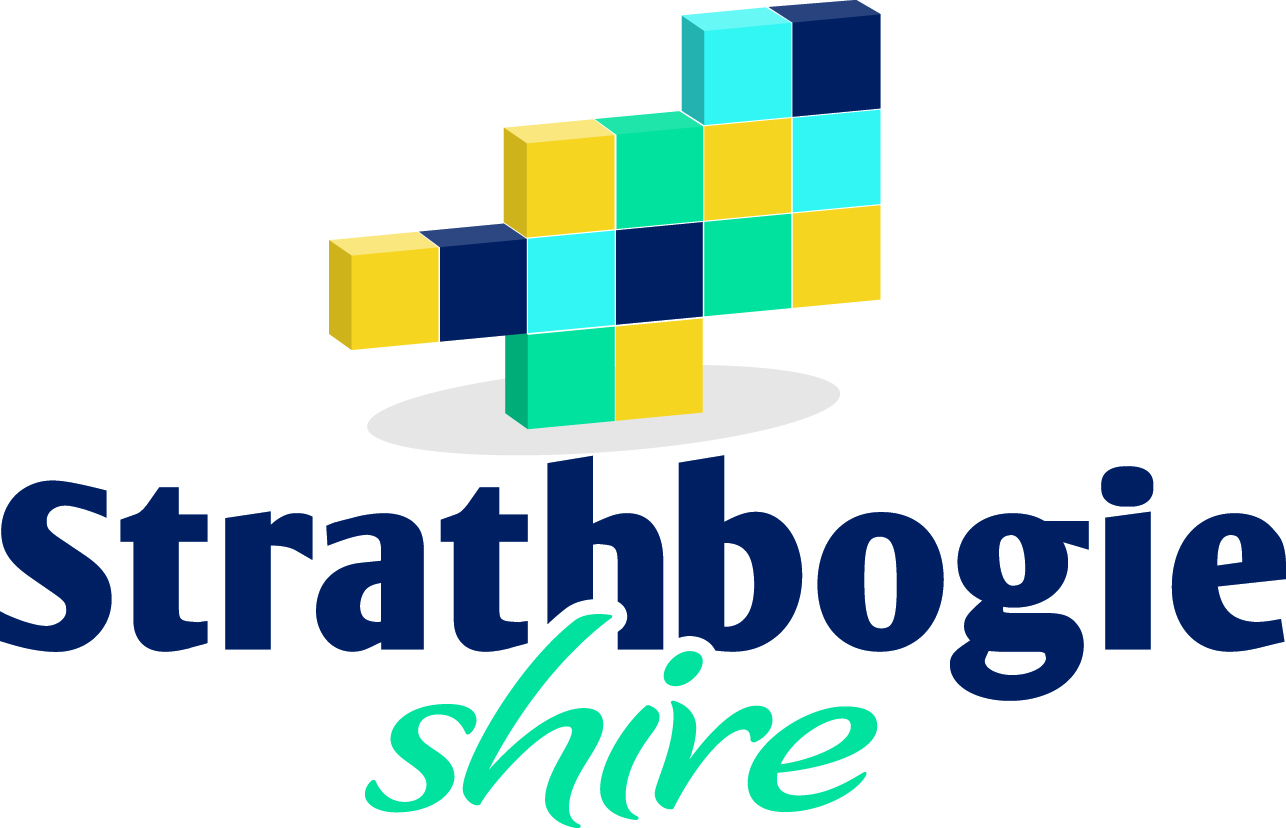     109a Binney Street, Euroa VIC 3666PO Box 177, Euroa VIC 3666info@strathbogie.vic.gov.au          www.strathbogie.vic.gov.auTRANSFER STATION CHARGES 2019/2020Municipal/Household Waste (m3)Commercial/Industrial Waste (m3)Mixed Recyclables (m3)Greenwaste/Timber/Prunings (m3)Mattresses and Bed Bases (per item)White Goods (per item)Electronic Waste (per item)Gas Bottles (per item)Tyres (per item)OtherResidents/RatepayersNon Residents/Ratepayers1m3$37.00$74.003/4 m3$27.75$55.501/2 m3$18.50$37.001/4 m3$9.25$18.50Bag$3.00$6.00Residents/RatepayersNon Residents/Ratepayers1m3$59.00$107.003/4 m3$44.25$80.251/2 m3$29.50$53.501/4 m3$14.75$26.75Residents/RatepayersNon Residents/RatepayersResidential (<1m3)Free of charge$8.00Commercial/Business (>1m3)$5.00$11.00Residents/RatepayersNon Residents/Ratepayers1m3$18.00$23.003/4 m3$13.50$17.501/2 m3$9.00$11.501/4 m3$4.50$5.75Bag$1.50$2.00Residents/RatepayersNon Residents/RatepayersAll Sizes$23.00$45.00Requiring degassing (fridges/freezers/air cons)$10.00Others (e.g. washing machines, dryers)Free of ChargeTVs & Computers (maximum of 15 items)Free of ChargeOther Electronic WastePrice on ApplicationResidents/RatepayersNon Residents/RatepayersSmall <9kg$8.00$13.00Medium 9kg$11.00$18.00Large >9kg$19.00$28.00Residents/RatepayersResidents/RatepayersNon Residents/RatepayersNon Residents/RatepayersTypeTyre OnlyWith RimTyre OnlyWith RimCars$5.00$10.00$11.00$12.00Light Truck / 4wd$13.00$17.00$18.00$23.00Heavy Truck$28.00Not accepted$33.00Not acceptedTractor$70.00Not accepted$81.00Not acceptedGrader$100.00Not accepted$120.00Not acceptedEarthmoving$164.00Not accepted$196.00Not acceptedScrap metal (salvageable)Free of ChargedrumMuster Chemical ContainersFree of ChargeAutomotive Batteries (per item)Free of ChargeResidents/RatepayersNon Residents/RatepayersSoft Furnishings (couches, sofas etc)$26.00 per unit$51.00 per unitAutomotive Oil (maximum 20 litres)Free of Charge$2.00 per litre